COMUNE DI RIVA DEL PO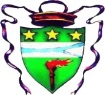 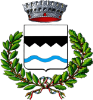 Provincia di Ferrara(Comune istituito con Legge Regionale 05/12/2018, n. 17, mediante fusione dei Comuni di Berra e Ro)RICHIESTA DI CANCELLAZIONE DALL'ALBO DEGLI SCRUTATORI									Al Sig. Sindaco del Comune di											RIVA DEL POOGGETTO: Albo degli Scrutatori. Richiesta di cancellazioneIl sottoscritto___________________________________________________________nato/a in ______________________________________ il_______________________residente in________________________ Via __________________________ n. _____telefono_______________________C H I E D Ela CANCELLAZIONE dall’Albo degli Scrutatori per i seguenti motivi sopravvenuti:_________________________________________________________________________________________________________________________________________________________________________________________________________________________________________________________Dichiara inoltre di essere informato/a, ai sensi e per gli effetti di cui all’articolo 13 del Decreto Legislativo 30 giugno 2003, n. 196, che i dati sopra riportati sono prescritti dalle disposizioni vigenti ai fini del procedimento per il quale sono richiesti e saranno trattati, anche con strumenti informatici, esclusivamente per tale scopo.__________________________						FIRMA                          (luogo e data)								_______________________________Allega copia di documento d’identità in corso di validità